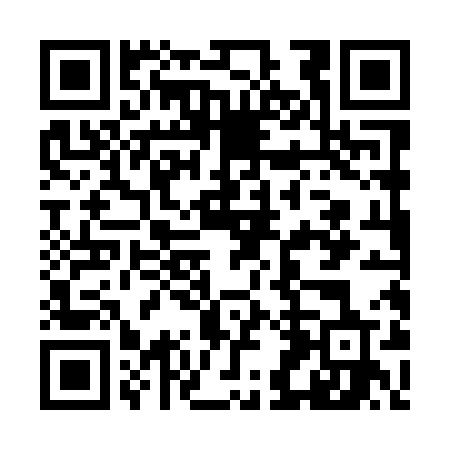 Ramadan times for Duzy Nagodow, PolandMon 11 Mar 2024 - Wed 10 Apr 2024High Latitude Method: Angle Based RulePrayer Calculation Method: Muslim World LeagueAsar Calculation Method: HanafiPrayer times provided by https://www.salahtimes.comDateDayFajrSuhurSunriseDhuhrAsrIftarMaghribIsha11Mon4:114:116:0511:523:445:405:407:2812Tue4:094:096:0311:523:455:425:427:3013Wed4:064:066:0111:523:475:445:447:3214Thu4:044:045:5811:513:485:465:467:3415Fri4:014:015:5611:513:495:475:477:3516Sat3:583:585:5411:513:515:495:497:3717Sun3:563:565:5111:513:525:515:517:3918Mon3:533:535:4911:503:545:535:537:4219Tue3:503:505:4611:503:555:545:547:4420Wed3:483:485:4411:503:575:565:567:4621Thu3:453:455:4211:493:585:585:587:4822Fri3:423:425:3911:493:596:006:007:5023Sat3:403:405:3711:494:016:016:017:5224Sun3:373:375:3511:484:026:036:037:5425Mon3:343:345:3211:484:036:056:057:5626Tue3:313:315:3011:484:056:076:077:5827Wed3:293:295:2811:484:066:086:088:0028Thu3:263:265:2511:474:086:106:108:0329Fri3:233:235:2311:474:096:126:128:0530Sat3:203:205:2111:474:106:146:148:0731Sun4:174:176:1812:465:117:157:159:091Mon4:144:146:1612:465:137:177:179:122Tue4:114:116:1412:465:147:197:199:143Wed4:084:086:1112:455:157:217:219:164Thu4:054:056:0912:455:177:227:229:195Fri4:024:026:0712:455:187:247:249:216Sat3:593:596:0412:455:197:267:269:237Sun3:563:566:0212:445:207:287:289:268Mon3:533:536:0012:445:217:297:299:289Tue3:503:505:5712:445:237:317:319:3110Wed3:473:475:5512:445:247:337:339:33